Front elektrisk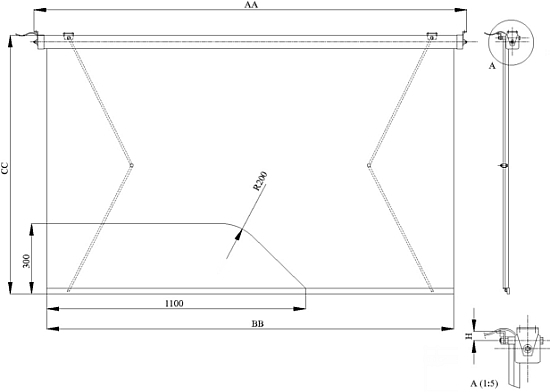 Copyright 2009 Veera Kaihdin Oy